Setting Up The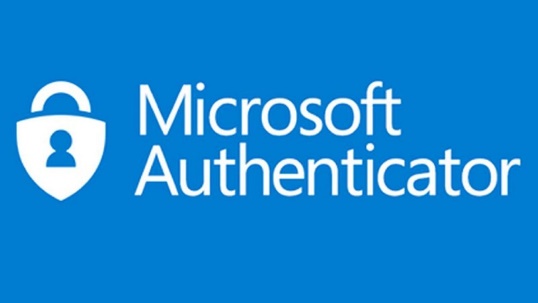 Microsoft Authenticator AppIf you have already installed Microsoft Authenticator, delete the app and reinstall it. Log in to a PC, Laptop or use your mobile phone to login to office.comEnter office.com in the address bar and press Enter. 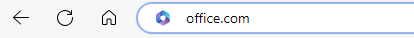 Click on the Sign In button to log in to your college Microsoft Account. Click on your initials or avatar in the top-right corner of the page.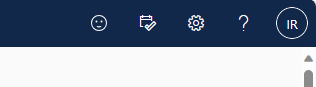 Click on View Account.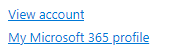 One the Security Info tile, click on UPDATE INFO.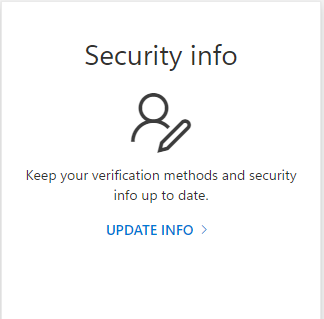 NB – If Office.com asks for Authenticator at this point, your account needs resetting.  To reset Email ITCallLogging@derby-college.ac.uk and request to reset your MFA account, include your student ID, Example 12345678@student.derby-college.ac.uk. Any changes will take up to 24 hours to take effect.Click on Add sign-in method.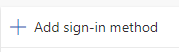 From the drop-down box, select Authenticator app.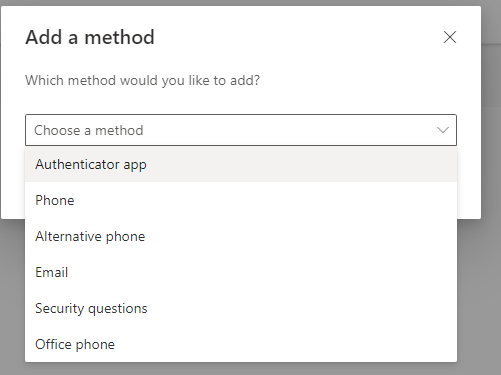 Click on the Add button.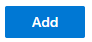 Click on Next in the pop-up window.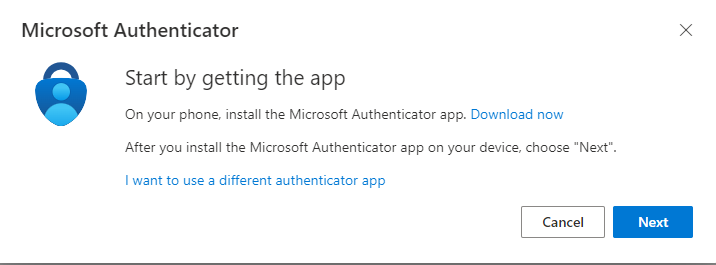 Open Authenticator App on your phone, select Add an account, and select "Work or school".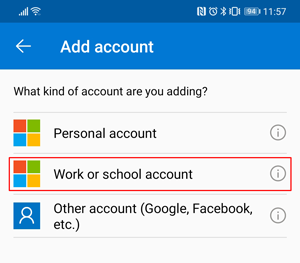 Click on Next in the pop-up window on your PC or laptop.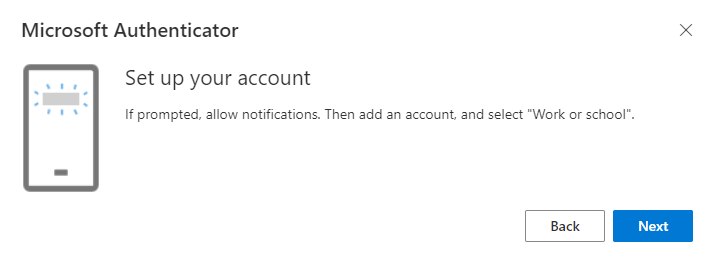 On your phone, click on the Scan a QR code option. 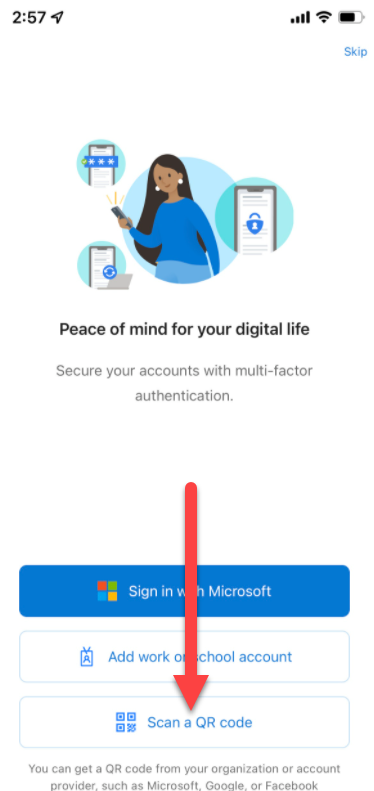 Scan the QR code from the PC / laptop that has popped up.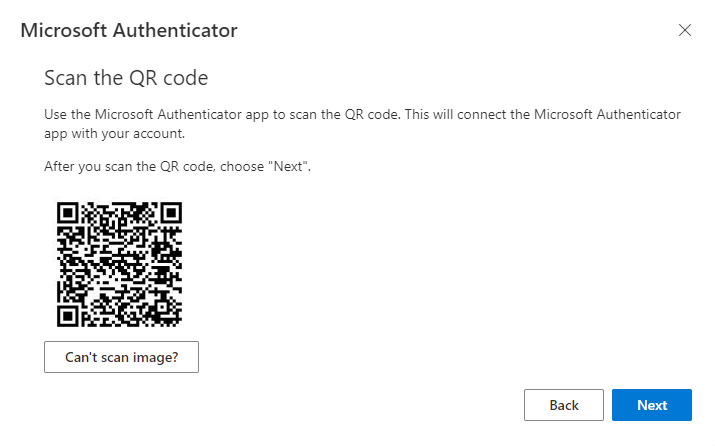 Click on Next on the Let’s try it out screen. 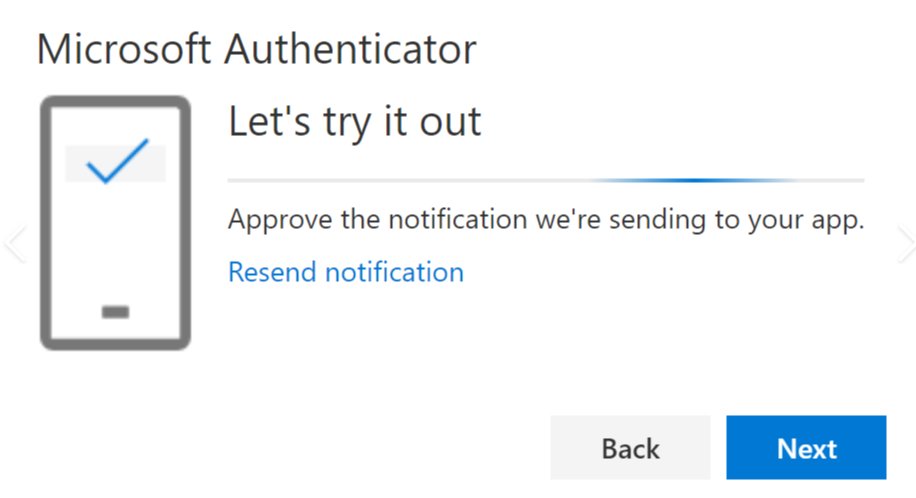 Your phone will get a notification asking you to approve sign-in by entering the number displayed on screen. You will also be prompted to enter your phone’s pin or biometric sign-in.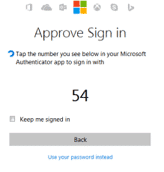 Click next on the information pop-ups to finish. 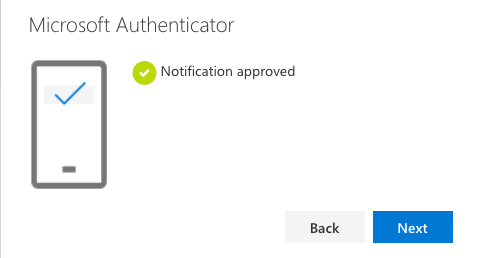 You now need to set Authenticator App as your default authentication method. Click on the link underneath Security info.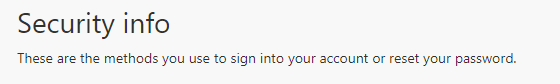 On the "Change default method" screen, select the option for Microsoft Authenticator to be set as your default from the drop-down list. Then click "Confirm."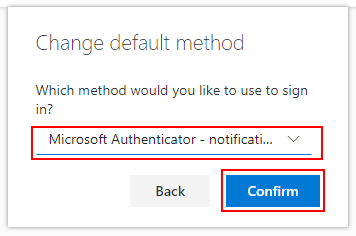 Microsoft Authenticator set-up is now complete. You can now log out.